 1398 Church Road, Hardeeville, SC 29927    843-784-2630    www.rloacs.org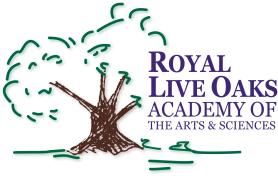 AGENDAThe Royal Live Oaks Academy of Arts & Sciences Charter School Board MeetingJune 14, 2016 6:30pmStudent Dining HallOld business: Approval of Minutes of May 17, 2016 meeting - SecretaryNew business: RLOA Mission Statement - ChairMay Finance Report and Updated FY17 Budget- Bill Moser, Kelly-Moser ConsultingPresentation of ESOL Progress – Mrs. Kattia Chaves, ESOL, Title I, and Young Scholars/GT CoordinatorUpdate on New Campus Financing - Facilities Development CompanySchool Updates – Executive DirectorPublic CommentAdjournment